5ème GRAND CONCOURS DE LA GIRONDE PIECES MONTEES NON GARNIES 2018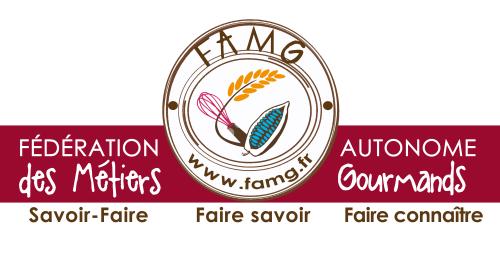 LA FEDERATION AUTONOME DES METIERS GOURMANDS, organise dans le cadre de la SEMAINE DU GOUT 2018,  qui se déroulera du 8 au 12 OCTOBRE 2018, dans les SALONS D’HONNEUR DU CONSEIL DEPARTEMENTAL DE LA GIRONDE, LE 5ème GRAND CONCOURS DE LA GIRONDE :            PIECES MONTEES NON GARNIES.En Partenariat avec LE CONSEIL DEPARTEMENTAL DE LA GIRONDE, société PURATOS,     METRO BORDEAUX-LAC, BRAGARD , LODIPAT,  etc. ….Ce concours est destinée aux PROFESSIONNELS, BTM, MENTIONS COMPLEMENTAIRES PATISSERIES, CUISINIERS, TRAITEURS.Ci-dessous REGLEMENTS ET DROITS D’INSCRIPTIONS :THEME : JOYEUX ANNIVERSAIRE LE GOUT (à l’occasion des 70 ans de la FAMGLa PIECE MONTEE NON GARNIE doit être maximum de L : 70 cm, l : 70 cm, H : 100cm.PEUT IMPORTE LA GROSSEUR ET LE NOMBRE DE CHOUX.PEUT UTILISER DE LA NOUGATINE COMME SUPPORTDECORATION ALIMENTAIRE AU CHOIX DU CANDIDAT.UNE INSCRIPTION SUR NOUGATINE OU DOIT ETRE INSCRIT LE NOM DE LA PIECE.Cette PIECE MONTEE NON GARNIE sera jugée sur le RESPECT DU THEME, L’ASPECT GENERAL, l’INNOVATION, ET SUR LA VALEUR ET LE GOUT ARTISTIQUE.Inscription avant le 1er OCTOBRE 2018.Sur le site de la FEDERATION AUTONOME DES METIERS GOURMANDS : www.famg.frOu par mail : christianbarrouille@orange.frPour tout renseignement sur le concours M LEBLANC SERGE au : N° mobile : 0687667008Le dépôt des PIECES, se fait le JEUDI 4 OCTOBRE 2018, RUE DU CORPS FRANCS POMMIES, au 1ER ETAGE, SALON D’HONNEUR DU CONSEIL DEPARTEMENTAL DE LA GIRONDE.Les PIECES seront exposées pendant la SEMAINE DU GOUT AU CONSEIL DEPARTEMENTAL DE LA GIRONDE, du LUNDI 8 au VENDREDI 12 OCTOBRE 2018.Retrait des pièces le VENDREDI 12 OCTOBRE A 12 H.Le jury se réunira pour juger ces PIECES, le VENDREDI 5 OCTOBRE APRES MIDI.La remise des prix se fera en présence de MONSIEUR JEAN-LUC GLEYZE,  PRESIDENT DU CONSEIL DEPARTEMENTAL DE LA GIRONDE ,  ainsi que diverses PERSONALITES de la PROFESSION, et de PARTENAIRES. (Date à définir).DROIT D’INSCRIPTION : PROFESSIONNELS : 30 euros, BTM : 18 euros, MC : 15 euros.L’inscription sera prise en compte dès réception du chèque libellé à la : FAMG.BULLETIN D’INSCRIPTIONCIVILITE ET NOM : …………………………………………………………………………………PRENOM : …………………………………………………………………………………………….ADRESSE : ………………………………………………………………………………………………………….……………………………………………………………………………………………………………..N° mobile : ………………………………………………………………………………………………..ADRESSE MAIL : ……………………………………………………………………………………….QUALITE PROFESSIONNELLE : ……………………………………………………………………ENTREPRISE : …………………………………………………………………………………………DROIT D’INSCRIPTION :   PROFESSIONNELS : 30 euros                                                  BTM                         : 18 euros  MENTION COMPLEMENTAIRE, ou APPRENTI( E) 2ème ANNEE : 15 eurosCHEQUE LIBELLE A LA : FAMGADRESSE D’ENVOI / MONSIEUR CHRISTIAN BARROUILLE – 54, RUE DU DOCTEUR SCHTWEITZER – 33140 – VILLENAVE D’ORNONE-mail : christianbarrouille@orange.fr – POUR TOUT RENSEIGNEMENT SUR LE CONCOURS : M LEBLANC SERGE : 0687667008AVANT LE 1e OCTOBRE 2018                                                                            SIGNATURE